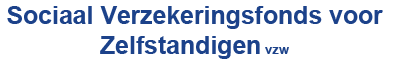 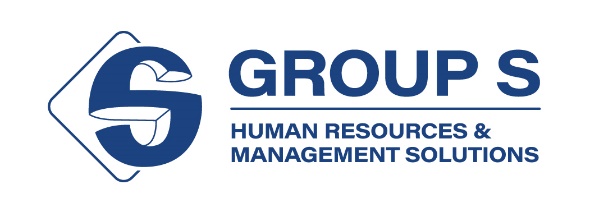 Aanvraag uitstel betaling sociale bijdragen 
(Coronavirus)NAAM, Voornaam    		:	Rijksregisternummer		:	Domicilieadres   		:	Ondernemingsnummer (KBO) 	: 	Naam van het bedrijf		: 	Zetel van het bedrijf		: 	Mailadres			:	Aanvraag betalingsuitstel onbetaalde voorlopige kwartaalbijdragen: Aanvraag betalingsuitstel regularisatiebericht 2018 (met vervaldatum 31 maart 2020, 30 juni 2020, 30 september of 31 december 2020) : 	Ja, ik vraag ook betalingsuitstel voor het regularisatiebericht 2018	Nee, ik vraag enkel betalingsuitstel voor de voorlopige kwartaalbijdragen 2020Korte motivering (verplicht) :……………………………………………………………………………………………………………………………………………………………………………………………………………………………………………………………………………………………………………………………………………………………………………………………………………………………………………………………………………………………………………………………………………..…………………………………………………………………………………………………….Dit document dient te worden teruggestuurd naar infosvz@groups.be of naar GROUP S – SVZ, Ursulinenstraat 2, 1000 Brussel.Deze aanvraag moet ingediend worden vóór 15/12/2020.